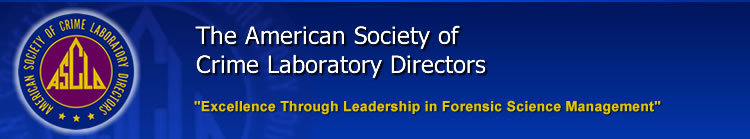 ASCLD BOARD OF DIRECTORS 2015-2016 Strategic PlanDevelop production guidelines for the ASCLD BOD deliverables.Update the Administrative Manual with a checklist for due dates for various deliverables:Committee Meetings – MonthlyStrategic Plan – late winter/early spring, before the symposiumSymposium Registration – no later than January 15BOD Teleconferences – MonthlyAdministrative Manual Review – Publish by April 15Executive Education Digest – Publish by April 1New Meeting Site Announcement (3 years out) – By December 31Survey Membership – Annually at the symposiumForensic Research CommitteePopulate validation portalDevelop opt-in notifications of new validation documents for membersEvaluate model program for Rapid DNA implementationAd-Hoc Policy CommitteeTest the ASCLD policy flow chartProvide comment to both the National Commission and OSACPublish policy statements in 2015-2016 on:Grant reformWho is a forensic service provider (FSP)Update Rapid DNACertificationRape kit position statementCommission prioritiesTraining and EducationWebinar series for pharmacology training for toxicologists and drug chemistsWebinar on cross training laboratory directors in other disciplinesLeadership Academy100 seriesArnold Foundation opportunitiesPartnershipsSeek out corporate sponsorships for ASCLD symposiumArnold Foundation – grantsNIJ – Cohost the Grant meeting, SAFER Committee, submitted rape kit backlog, grant reform inputFBI/CJIS – Rapid DNA and expanding membershipInternationalStand-alone websiteMinimum Requirements Documents (MRDs) – translate completed MRDs (DNA, Crime Scene and Drugs) into FrenchEducate and inform membership about ASCLD international activityStandardsTC 272Finish DNA standardMonitor new documents coming outEducate and inform the membership